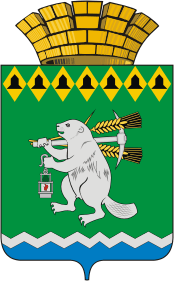 Администрация Артемовского городского округаРАСПОРЯЖЕНИЕот 24.05.2019										         № 60-РАО внесении изменений в распоряжение Администрации Артемовского городского округа от 12.05.2014 № 101-РА «Об установлении персональной ответственности за антикоррупционную работу»В связи с изменениями в кадровом составе руководителей территориальных органов местного самоуправления Артемовского городского округа, отраслевых (функциональных) органов Администрации Артемовского городского округа, руководствуясь статьями 30, 31 Устава Артемовского городского округа,1. Внести следующие изменения в распоряжение Администрации Артемовского городского округа от 12.05.2014 № 101-РА «Об установлении персональной ответственности за антикоррупционную работу» (с изменениями, внесенными распоряжением Администрации Артемовского городского округа от 31.07.2018 № 114-РА) (далее - распоряжение):1) подпункт 1.2 распоряжения изложить в следующей редакции:«1.2. в органах местного самоуправления, территориальных органах местного самоуправления Артемовского городского округа - на руководителей органов местного самоуправления, территориальных органов местного самоуправления Артемовского городского округа: - Багдасарян Н.В., начальника Управления образования Артемовского городского округа; - Булатову Н.В., председателя Комитета по архитектуре и градостроительству Артемовского городского округа; - Юсупову В.А., председателя Комитета по управлению муниципальным имуществом Артемовского городского округа; - Вандышеву Л.И., председателя Территориального органа местного самоуправления поселка Буланаш; - Упорова Д.М., председателя Территориального органа местного самоуправления поселка Красногвардейский; - Пьянкова С.И., председателя Территориального органа местного самоуправления поселка Незевай; - Королеву Е.А., председателя Территориального органа местного самоуправления поселка Сосновый Бор с подведомственной территорией населенных пунктов: поселок Белый Яр, село Писанец; - Беспамятных А.А., председателя Территориального органа местного самоуправления села Мостовского с подведомственной территорией населенных пунктов: деревня Лисава, деревня Налимово; - Шавкунова В.А., председателя Территориального органа местного самоуправления села Шогринское с подведомственной территорией населенного пункта село Сарафаново, и.о. председателя Территориального органа местного самоуправления села Лебёдкино с подведомственной территорией населенных пунктов: поселок Боровской, село Антоново, село Бичур; - Серебренникова В.В., председателя Территориального органа местного самоуправления села Мироново с подведомственной территорией населенных пунктов: деревня Бучино, деревня Луговая, деревня Родники, село Липино;  - Игошева В.Г., председателя Территориального органа местного самоуправления села Большое Трифоново с подведомственной территорией населенных пунктов: деревня Малое Трифоново, поселок Кислянка; - Авдеева Д.С., председателя Территориального органа местного самоуправления села Покровское с подведомственной территорией населенного пункта поселка Заболотье;»;2) подпункт 1.3 распоряжения изложить в следующей редакции:«1.3. в отраслевых (функциональных) органах Администрации Артемовского городского округа - на руководителей отраслевых (функциональных) органов Администрации Артемовского городского округа:- Миронова А.И., заместителя главы Администрации Артемовского городского округа – начальника Управления по городскому хозяйству и жилью Администрации Артемовского городского округа; - Бачурину О.Г., заместителя главы Администрации Артемовского городского округа – начальника Финансового управления Администрации Артемовского городского округа; - Сахарову Е.Б., начальника Управления культуры Администрации Артемовского городского округа.».2. Главному специалисту отдела организации и обеспечения деятельности Администрации Артемовского городского округа Масловой Г.В. ознакомить с настоящим распоряжением муниципальных служащих, указанных в пункте 1 настоящего распоряжения.3. Контроль за исполнением настоящего распоряжения возложить на первого заместителя главы Администрации Артемовского городского округа                Черемных Н.А.Глава Артемовского городского округа                                                                                                     А.В. Самочернов